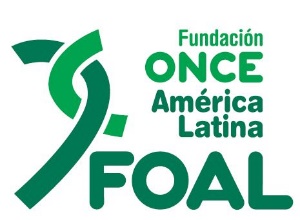 ANEXO IICRITERIOS DE VALORACIÓN APLICADOS EN CADA UNO DE LOS INDICADORES1. EXPEDIENTE ACADÉMICO La valoración se realizará otorgando de 5 a 10 puntos en función de cuál sea la nota media del expediente académico del solicitante: Nota media Puntuación 5,0-5,5: 5 5,6-6,5: 6 6,6-7,5: 7 7,6-8,5: 8 8,6-9,5: 9 9,6-10: 10 Si la nota media del expediente académico está por debajo de 5, la solicitud de beca se considerará no válida. 2. CURRÍCULUM Y CARTA DE MOTIVACIÓN La valoración se realizará sumando la puntuación obtenida por el currículum y la obtenida por la carta de valoración en base al siguiente baremo: De 0 a 5 puntos para el currículum: 0- currículum no presentado 1- currículum presentado 2- currículum que incluya el grado o equivalente, máster en curso 3- currículum que incluya el grado o equivalente, y algo de experiencia laboral. 4- currículum que incluya el grado o equivalente, máster en curso oficiales y experiencia laboral. 5- currículum que incluya el grado o equivalente, máster en curso  y otras titulaciones oficiales, estancias o estudios en el extranjero y experiencia laboral. De 0 a 5 puntos para la carta de motivación: 0- Proyecto de beca no presentado 1- Proyecto de beca presentado 2- Proyecto de beca presentado, pero no explicado de manera clara 3- Bien explicado el destino de las ayudas. 4- Bien explicado el destino de las ayudas y proyecto académico. 5- Bien explicado el destino de las ayudas, el proyecto académico y el proyecto profesional. NOTA. En este apartado, las puntuaciones obtenidas, al ser una convocatoria en régimen competitivo, se otorgarán teniendo en cuanta la totalidad de los Curriculum de las candidaturas presentadas. 3. CIRCUNSTANCIAS SOCIOECONÓMICAS En este indicador se valorarán las circunstancias que pueden incidir en una mayor vulnerabilidad económica o social de la persona solicitante. Familia numerosa (general o especial): 2 puntos. Familia Monoparental: 2 puntos. Hijos/hermanos con discapacidad: 2 puntos. Situación de desempleo o renta especialmente baja: 2 puntos. 4. IDIOMAS transnacional. Certificado no presentado – 0 puntos Certificado B1 – 2,5 puntos Certificado B2 ó más –5 puntos 